「香港宣道差會」本周代禱消息(2024年3月7日)泰國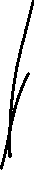 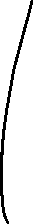 李瑞麟、陳家恩 (專職宣教士－曼谷宣道會宣愛堂 / 愛倍語言資源中心)感謝神使用短宣隊的服事，讓我們所有慶祝農曆新年各樣活動順利完成（幼稚園、中文班、大學生、鄰舍、村落服事等），求主賜智慧及力量讓我們跟進得好。感謝神讓家恩爸媽平安順利回港，支援我們工作3個月，讓我們在此期間完成接待3隊短宣隊、聖誕節佈道活動、10日柬國受訓及6日工場年會，求主繼續賜他們平常及健康，每天經歷主保守。3月底將接待25人的親子短宣隊，求主加力給我們各同工接待，讓他們了解工場的需要，感動他們日後支持宣教。青島雁子（專職宣教士－特別群體）感謝主, 今年4月來的四位年青人已取得簽證‧楊安信、黃嘉琪 (專職宣教士－青少年事工)由三月份開始，安信將會在每星期五專心去發展M.C.D 事工（Music and Creative Discipleship），在現階段安信將專注於課程發展、門徒訓練班及網絡事工以促進泰國東北部福音遍傳。森美、小兒（宣教士【聯屬本會】－語言學習）能與同工教會有更深的配搭關係。求聖靈保守我們身心靈及語言學習。願透過運動將福音帶給年青人。鄭美紅 (宣教士【聯屬本會】－ Soul Light Ministry)每年年初曼谷的空氣污染水平偏高，請記念我及其他當地人的呼吸道健康。另外，較早前我開始有肩頸痛問題，感恩最近舒緩了一些；請繼續記念我的身心靈健康。感恩最近爸爸的健康狀況比較穩定；至於母親因為頸椎骨質增生壓迫神經線導致雙手麻痺情況日漸嚴重，需要考慮做手術，請記念我父母及在港家人的身心靈狀況。柬埔寨吳梓江、胡美玲（信徒宣教士－訓練及關顧）感恩上週年會順利舉行，請記念當中需要跟進的事工及發展。張日新（信徒宣教同工－亞洲人力資源學院）工場舉行「宣教四重奏」聯合訓練，金邊3間堂會將於這星期日舉行第一堂，記念劉婉冰傳道及翻譯Maria姊妹，求主賜智慧，使用這訓練裝備弟兄姊妹遵行主大使命。HRDI下周開始午間信仰班，大部分參加學員為慕道者，求主在心中動工 ，賜同工智慧預備教材。黃俊雄、黃揚恩（專職宣教士－宣道會金邊堂/宣道會宣恩堂/男大學生宿舍/女大學生宿舍）感恩上週年會順利舉行，請記念當中需要跟進的事工及發展。金邊堂於8/3全教會往外省旅行，記念當中路上平安，讓眾人好好享受團契之樂。俊雄揚恩同時染上登革熱，休息多日後已逐漸好轉，但身體仍是疲累。請特別紀念俊雄本週需要證道，求主額外賜予精神體力智慧。劉婉冰（專職宣教士－語言學習）感恩上週年會順利舉行。蔡婉玲 (宣教士【聯屬本會】－教育事工)我們計劃購買校巴，求主預備所需要的金錢。我們與外來公司進行機構核數，文件與程序甚爲繁複，願同工能有智慧完成。於豐榮女兒之家及豐榮婦女之家，感恩我們第一間為貧窮家庭興建的房屋及厠所順利完成，當中打破柬埔寨傳統，特別興建了一房給已經重返社區的女孩子。我們會展開學校/教會/社區教育試行計劃，求主帶領。我們正尋索及重整兩個家舍的服務，求主開我們的眼睛。澳門梁祖永、杜燕玲（專職宣教士－宣道會氹仔堂）感恩有機會和長者聚會，求神堅固決志的長者，聖靈常提醒他們，神是他們隨時的幫助！請大家記念未信主的長者，求聖靈在他們心裡感動，使他們生命得着改變！求神差派工人來撒種、收割和栽培！購堂的推動，求神加能賜力，也堅固兄姊的信心，我們一同看神的作為！郭麗思（專職宣教士借調本會-石排灣福音事工/台山學生服務中心）我們將舉辦的佈道活動支援人手仍有不足，願主親自帶領足夠支援我們同工的隊伍及教牧同工前來。在我們仍未有正式堂址之前，求主繼續為我們每次舉辦佈道活動時，都能在屋苑內借用到合適的場地！願主供應發展多年的石排灣福音事工能早日有⼀個穩定的據點 (堂址)，好使主的羊能脫離游牧生涯，而且能承載更多福音果子，栽培他們在基督裡成長至成熟。求主加添我們同工在繁忙事工之下，能有美好的身心靈力量，關⼼和探望身體軟弱及患病的長者，及跟進各項活動的參加者。盧美娟（專職宣教士－石排灣福音事工/宣道會新橋堂）感恩：本週一開始，回香港述職兩個月，給身、心、靈等方面作一個檢視，也為前面的事奉去聽、去看、去探討。當然，跟家人、肢體/朋友的 “有情” 相聚更是珍貴。求主保守，這兩個月，我在香港過得精彩；更求主賜福新橋堂的弟兄姊妹，又叫同工的服侍滿有恩典。本周有個人安靜退修，求主開我心眼，得享主同在的喜悅，體會和回應主的心意。 請為我預備不同單位的分享內容、講道信息禱告，求主賜下話語。劉愛琼（專職宣教士－宣道會新橋堂）感恩3月8日在南澳花園的福音預工，宣道會希伯崙堂前來支援。在不理想的天氣下，接觸了超過70名兒童。記念3月29日受難日聚會和31日復活主日，求主使用聚會，讓弟兄姊妹一同記念主的受死和復活；堅定弟兄姊妹的信心，並讓更多人認識耶穌基督捨身的愛。教會開始籌備43周年堂慶感恩崇拜和聚餐。求主使用聚會，讓弟兄姊妹數算恩典，並立志同心建立教會。葉錦樺（信徒宣教同工－石排灣福音事工/澳宣培訓中心/宣道會新橋堂）這周四7/3石排灣上午的老友記小组及下午的兒童外展活動都能如常舉行，求主掌管天气，好讓兒童和長者舒適地參予，更見神恩。又求主给智慧讓樺記帶合宜的遊戲，兒童投入。樺記有炎症，求主医治。陳艷芬（信徒宣教同工－宣道會新橋堂）願石排灣患病老友記早日康復。天氣時冷時熱，求主保守各人身體健康。求主帶領，讓石排灣擁有自己堂會；求主加能賜力，保守身心靈健壯，並與同工配搭得宜。英國岑偉農、阮幗雄（本土宣教同工－回港本土任務）為南倫敦宣道會同工團隊禱告：岑牧師夫婦、張濟明牧師、閻石傳道。求主賜智慧牧養南宣會眾，其中有很多新近從香港移居倫敦的信徒，也有未信主的朋友。彭大明、黎燕芬（本土宣教同工－東倫敦宣道會）為三個兒子靈命禱告並為三子(焯穎 Micah)仍在港找合適住的地方禱告。黃國輝、唐美寶（信徒宣教士－布萊頓宣道會）求主堅固初信主的信心和他們往後的栽培。為福音班的未信朋友祈禱。秘鲁短宣的籌備和弟兄姊妹的學習。大學校牧的工作,可服侍更多大學生。 因兼顧英國工場聯絡人角色,和與英國華人宣道聯會聯繫,Philip 比以前忙了，求主加能賜力。冼偉強、楊瓊鳳（宣教士【聯屬本會】－回港述職）3月30日在伯明翰講道。計劃於4月19日至28日進行美國短期宣教之旅，在伯明翰向所有族群傳福音。計劃於3月28日至4月1日舉辦南英格蘭復活節聚會和4月5日至8日舉辦中部地區復活節聚會，兩場聚會對象為大學生和畢業生。求主賜福，使用聚會更新我們，使我們全心全意地愛神並事奉祂。計劃於8月24日至26日舉辦粵語夏令營，並開始宣傳此活動。偉強等待胰臟的CT掃描。安藤、世美（宣教士【聯屬本會】－特別群體事工）感謝神的看顧，在3-4月份在港迹職期間為我們預備暫住的地方。求主讓我們在港期間與每一個弟兄姊妹的相聚時都讓我們一同見證主的信實及奇妙工作，被祂的愛大大激勵。請記念我們迹職期間身心靈都健康，記念3月份我們在不同的宣教機構、教會崇拜講道及團契分享，求主賜下信息與異象。黃小燕（宣教士【聯屬本會】－華人事工）感恩能有機會參加網上的兒童及少年主日學導師訓練課程，能幫助服侍。感恩能邀請2位街坊出席福音聚會，盼她們日後願意返崇拜。求主醫治背部及腳皮膚的敏感，幫助早日痊癒。求主幫助有智慧邀請福音對象來教會崇拜和認識主。Tameside教會的家庭都有深層的問題要面對，求主幫助能與他們同行。求主幫助他們靠主得力。為買車的經費祈禱，求主預備和供應。PA（宣教士【聯屬本會】－特別群體事工）與差會的同工能彼此更多的認識和交流。能找到合適的住處。劉卓聰、黃韻盈（宣教士【聯屬本會】－宣教動員）祈盼每月一次的網上宣教祈禱會能凝聚信徒及堂會，同心為宣教世界守望。繼續邀請不同堂會加入，以共享精神去鼓勵他們參與，學習宣教，擴闊視野，建立教會的宣教異象。西印度洋林永康、盧月冰（專職宣教士－留尼旺基督教華僑教會/基督教華僑中心）感謝主，那位透過讀聖經學中文的婦女，於上週上課時決志相信主耶穌。未來我們也會繼續以讀聖經學中文跟她作初信栽培，請為到她的屬靈生命成長禱求。今個星期六我們分別有教會和中心的職員會，求主智慧給我們，也帶領整個會議的進行。吳家佩（專職宣教士－留尼旺基督教華僑教會/基督教華僑中心）感謝主！上星期四能夠幫助一位透過讀聖經學中文的婦女釐清信仰，最後她也樂意作決志的禱告，接受救恩。未來我們將會繼續藉著學中文為她作初信栽培，求神帶領她的成長。我們今天下午探望一位患癌的姊妹，她最近瘦了14公斤。感謝主！她對我們的關懷感到欣慰和支持。她雖然患病仍要照顧剛出院的父親和有情緒病的姨甥女，求神醫治和憐憫她和她的家人。請記念星期六我們分別有教會及中心的職員會議，以及星期日和星期一的青少年活動，求神使用這些事工，繼續帶領教會及建立新一代的青少年。李就成、林燕萍（專職宣教士－馬達加斯加鄒省華人基督教會/鄒省幸福家庭服務中心）感恩已約見鄒省公立大學數學系負責人傾談有關三月份的人工智能的講座，已定於26/3舉行，願主使用這講座讓我們能接觸更多大學生。因連日大雨，教會外圍有些漏水情況，請為維修工程祈禱。梁智康、張佩茵（專職宣教士－青年事工）感謝主！現在有 8 位弟兄姊妹上浸禮班，預備在3月24日受浸。求主堅固他們，見證榮耀主。由二月開始，我們舉辦了漢語閣、英語天地、詠春班及職業英語去接觸首都大學的學生。感謝主，有幾位學生開始參與週日崇拜及青年查經班。請記念我們籌備3月17日崇拜後的青年福音聚會，盼望青年們能認識真理，接受基督為救主。崔緯濤、袁清嫻（信徒宣教同工－醫療事工）近月加入「毛公仔生命轉化計劃」的兩位婦女已開始接受職業培訓。願主看顧，她們不單手藝上有得著、有學習，更加是工作態度和自信心上的培養，早日在貧窮中站起來，榮耀神的名 。求主繼續使用這個計劃，尤其是幫助這兩個新加入的家庭，讓她們有勇氣面對不同的挑戰，在萬事起頭難的階段中堅持下去。求主帶領這個計劃延伸出來的「病人家長小組」，鼓勵他們在神的話語中得著力量，又彼此支持關顧，懷著信心，仰望神過每一天。一位華人到馬島工作一年多，經一位教會弟兄而認識教會，一直恆常出席教會聚會。雖然他的工作在起步階段，工作忙碌，但他對信仰認真，已完成福音班和初信栽培，今天他開始水禮班，預備3月底的水禮。求主繼續幫助他，透過課程不單有頭腦知識上的增長，更願神的話在他的生命中發生作用，能夠切切經歷神的愛和恩典，以主的話去行事，倚靠神過每一天。繆嘉暉、劉泳兒（專職宣教士－宣道會鄒省堂 / 鄒省幸福家庭服務中心）為我們由三月開始陸續接待不同的短宣隊伍作準備代禱，三月下旬有香港華人基督會頌真堂三位弟兄姊妹來鄒省訪宣，他們會帶領兒童活動、青少年活動、探訪以及與 JCI Toamasina 合作的講座等等，求主保守他們到訪的路途平安，又願他們的服侍祝福馬島宣教工場。我們踏入宣教工場第二年，現計劃在工場購置汽車，一方面幫助接待短宣隊服侍（今年3至8月有五個短宣單位），另一方面希望幫助我們一家在天雨時出入交通更安全，請記念我們的籌款購車事宜。創啟地區馬祈（專職宣教士－華人事工）華人團契已全面恢復現場聚會，求主加力給同工和肢體有好的安排，願更多人踴躍參與，建立主內情誼。 記念本地語言能更好的掌握，以有效服侍本地人，求主加力和開路。為剛過去的華人教會的聖誕慶祝順利進行感恩，為同工的跟進工作禱告。爾東、爾佑（專職宣教士－華人事工）感恩聖誕節期有六場福音聚會，接觸不同的受眾，其中有幾位表示願意接受福音。為爾東爾佑2至4月開始本土任務準備工作代禱。為工場兩間華人教會的事工發展代禱。請繼續為爾東母親康復代禱。孫智、孫慧（宣教士【聯屬本會】－述職）新學期開始了，請記念學生們有更好的學習態度。當地之物價通脹情況仍高企，民生困苦！求主憐憫，賜下智慧、資源給政府，釐定適時政策及執行合宜措施，以致民生及社福得改善。求主保守華人教會及團契同工們能竭力地合一服侍，逆境下勇敢地為主多結果子。記念孫智孫慧於今年上旬返家鄉半個月進行體檢及處理工作彙報，求主看顧及保守。女兒將會探訪夫婦，又陪他們過農曆年，感恩不已。鄭氏夫婦（宣教士【聯屬本會】－培訓事工）為忙碌的事奉行程代禱。為三個孩子禱告，讓他們在信仰上成長，經歷神的同在。Panda（宣教士【聯屬本會】－多姆人事工）記念聖誕派對後對多姆人的跟進。記念S的成長。記念寡婦身心靈。來年居留簽證的續期。記念地區會議。記念以巴戰爭早日結束。冰梅（宣教士【聯屬本會】－語言學習）感恩兩個年會順利進行，所有同工平安出入境。無花果國最低工資調升約五成，生活上各項費用同時大幅上漲，人民生活百上加斤，請記念民生需要，尤其難民生活更加艱難。二月底至三月頭香港探訪隊到訪，求天父賜福所有行程及服事。手物夫婦（宣教士【聯屬本會】－聖經翻譯）手物太太的嫲嫲最近身體不太舒服，求主醫治。請為平安河禱告。當地政府立令要青年人入伍當兵。但同時在打仗的消息中，一再提出士兵會被當作人肉盾牌。這都令國內的青年人十分害怕。現在不少人試圖逃離國家。我們的翻譯團隊也很害怕，他們希望可以搬到國家與鄰國的邊界附近，方便有事時逃走。求主賜我們智慧，懂得怎樣更好地在物質和心靈上支援他們。冒號家庭（宣教士【聯屬本會】－聖經翻譯）先生母會新年期間到訪，有美好的傾談時間，亦更了解我們的工作和生活。團隊中有一個家庭，他們在回國述職前，接二連三經歷不幸事。先是小朋友緊急剖腹接受手術，而期間家庭因屋主賣樓而要緊急搬遷。感恩在離開工場前，能處理好所有事情。他們正為某民族開展語言勘察工作。請記念。先生三月初將有語言評核，求天父賜毅力學習。鄰國B國的政局再出現變數。大家都十分擔心身處B國的同事及其家人。請記念。本月起空氣污染將日趨嚴重，我們正計劃一些情況危急時採用的撤離方案，請記念。我們將於3月底回港述職1個月，請記念預備工作。木棉（宣教士【聯屬本會】－語言學習）感恩讓我有㇐個月在這裡給父母盡教心，盼望他們感受到女兒背後那㇐位的愛。感恩有不同機會帶父母㇐起探訪，願探訪的每㇐個家庭都能經驗上頭的愛，從而願意認識獨㇐那㇐位。請記念木棉身體狀況，相信車禍的傷患都康復理想，但間中仍有不適。記念木棉心靈上的軟弱，靠那從上而來的力量，面對那份無力感及把前路完全交託上頭的計劃。記念有精神體力努力學好當地語言，盡快可以用阿文溝通。記念當地所認識的木民朋友，每㇐個在異象異夢中有機會與耶哥相遇。記念今個月大約11號開始是木民齋X月，願滿有權能的那㇐位，親自在他們完全清心的時候向他們顯現。飯糰一家（宣教士【聯屬本會】－聖經翻譯）飯糰先生預計於5月份正式繼任全球手語團隊統籌一職，求主繼續引領預備。創啟地區被擱置的項目有新進展。後勤的工作已經大致處理妥當，現在正忙著準備提案，盼望尋找到合適的夥伴及足夠的資金去重啟翻譯項目。請為香港的手語聖經翻譯事工祈禱，求主賜下合一的心，讓聾人的信徒願意同心合力去發展手語聖經翻譯的項目。亞太區手語發展協會，APSDA，的領袖早前來港，期間與香港手語聖經翻譯團隊的領袖共事了三天，當中也商討過現時有不同的隊伍進行手語聖經翻譯的實況。飯糰太太有機會探索工場中其他的職務（例如：負責建立祈禱網絡/ 協助安排迎新訓練等) ，求主引導她去尋索未來的崗位，祝福過程中有美好的學習。 求天父保守家中各人心靈的需要,讓我們時刻可以在主裡感受到被愛，亦願意學懂去愛。讓父母有智慧和耐性去察看孩子們的需要，適切去關顧。也盼望孩子們學懂不是單顧自己的事，願意付出去愛。這是一生的功課，求主憐憫教導我們。東北亞日本李世樂、鄧淑屏（宣教士【聯屬本會】－日本人福音事工）感謝上帝恩賜我們健康並保守在山田鎮的服事。 近一陣子接觸的對象中多有身體患病，懇求上帝憐憫他們，減輕病患的痛楚，又求聖靈指教我們如何藉聖言與禱告鼓勵及安慰他們。基於7月過後同工們有述職等安排，求上帝指教我們如何預備承接下半年開始額外有的服事，並幫助我們如何平衡生活和事奉。關俊文、吳敏慧（宣教士【聯屬本會】－日本人福音事工）請記念日本事工總部在人手上的需要，當中有宣教士完成了任期，以致在事工上需要有不同的分工配合。也請記念在長遠上的人手需要，求主預備。為國際團隊代求：在剛完成的區域事工會議中，探討到宣教動員一事，當中有很多的交流，從不同國家的策略中有很多學習及參考的地方，願主繼續使用我們的區域，求主差派更多工人。敏慧正參與網上的事工訓練，為期約兩個月，當中與世界不同地方的同工一起裝備。請記念她有智慧分配時間及在事工上進深。請記念我們一家的身體健康。時值流感等傳染病高峰期，求主保守我們有強健體魄。請記念Simon的父親： 他於一月時感染了covid而需要入院治療，現在已轉移至另一間醫院療養；只是考慮到日後的照顧，院方已請家人為爸爸尋找護老院； 求主預備合適的地方，也請記念爸媽的心情。梁頴階、容小敏（宣教士【聯屬本會】－日本人福音事工）教會的不同福音事工（Joyful Ladies、朝日家庭聚會、西興部分堂崇拜、三浦綾子讀書會）。教會執事在忙碌事奉中的靈性。久美子女士的健康和對神的信心、尋道者：前田倆姊妹、大川女士、林小姐。RW的進修（3-4月會赴英國）。在港家人的健康。蔡明康，王淑賢（宣教士【聯屬本會】－日本人福音事工）求主引領如何面對對象們「變幻莫測」的態度。求主賜智慧如何協助對象們生活上的各種需要。在差會事奉需要體力及智慧去處理，求主加力。最近不斷收到負面的消息，求主賜平安的心去面對。求主醫治 Larry 的背痛。Stella 的父母禱告，求主看顧醫治。求主供應述職時有合適住所，並第三期宣教事奉方向。談允中，梁秀英（宣教士【聯屬本會】－日本人福音事工）感謝主讓我們體會到「神的意念高過我們的意念」，在人的軟弱中顯出祂的大能及計劃的奇妙！ 這星期我們將前往東北參與宣教士的退修會、並且商討實習安排及尋找居住的地方。求主引領及保守允中第一次在日本冬天長途駕駛時能平安無事。求主引領我們年中遷往東北新工場的各項安排及預備。特別賜恩給現在的福音對象能在所沢恩典教會中成長。最近，日本的流感及花粉症情況嚴重，求主保守各宣教士及牧者的身體健康。非洲劉偉鳴、梁琬瑩（烏干達，宣教士【聯屬本會】－婦女及社區服務）超感恩，小麥太是製造甜品能手，不時送上心意，滿足了我們對甜品的渴求。待學校開課後，便開始入校的學生工作和培訓，記念各樣的預備。小麥夫婦的簽證還未批出，請記念。北部團隊 3 月正始開始 -（a) 兒童事工（服侍沒有錢上學的兒童，能在北部中心教導聖經和英文，每周一次）；（b) 青年／青少年培訓（服侍機構資助的學生，團隊進入校園透過桌遊牧養，並同時進行門徒訓練）記念團隊彼此配搭補位，服侍對象的參與和學習。琬瑩 3 月開始上網上課程，記念學習過程，和平衡生活服侍。偉鳴在 2 月底中了瘧疾，記念他完全的康復。BE夫婦（宣教士【聯屬本會】-青年事工）BE在工場體會甚麼都可發生，日前風雨來襲，居然連屋外的輸水喉管都吹到斷開。感恩！BE可與看更員一起趕緊修復，接駁喉管及鞏固支柱。BE早前於水缸及居所周圍噴發的殺蟲藥效力因風雨頓減，蟲患再現，現正受不同種類的昆蟲入屋困擾，幸而水缸暫保不失，求主保守潔淨用水。感恩！BE上周六參與路德宗教會兒童主日學，E負責分享聖經故事，教導孩子學習謙卑。課堂後二人如常與孩子一起玩遊戲、唱詩歌及踢足球。 感恩！BE於主日參與M鎮教會英語及本地語兩堂崇拜，B負責講道。喜見弟兄姊妹對神話語的回應，願意幫助有需要的人，並將福音廣傳開去。感恩！BE崇拜後與看更員阿米入村探望他父母及鄰舍，了解他們成長的環境 、部族傳統及生活。最興奮莫過于他們歡迎我們再訪並分享聖經。BE車輛昨天經汽車師傅上門維修後（需更換引擎的水泵），現終可再駕回自己的車輛，盼一切運作正常，可到較偏遠地方服侍，需禱告記念。潘綺心（塞內加爾，宣教士【聯屬本會】－行政支援）求主幫助我有精神恆切地學習法語。求主醫治右手腕疼痛的問題。南美巴西張志威、司徒美芳（宣教士【聯屬本會】－華人事工）為受三福訓練的姊妹們禱告，求神賜她們堅持學習的心；也為她們預備傳福音的對象。為弟兄姊妹的家庭生活禱告，求主讓弟兄姊妹懂得以主耶穌的愛待家人，有美好的見證，引領親友信主。求神興起更多願意長期委身事奉的弟兄姊妹，協助教會聖工的發展。求神給我們智慧按優先次序安排教會各樣的事工；也求神給我們健壯的身心靈，為主作工。德國吳鐘音（德國本地同工—華人事工）求主幫助吳牧師一家在法蘭克福南部服侍，現在藉線上講道、進行每周家庭小組及查經組並作有限度的個人聯絡及關懷。求主預備並差遣更多合適工人早日能前往德國開拓教會，服侍未得之民。香港李翠玲（專職宣教士，本地跨文化事工 - 泰人恩福堂 / 泰人恩福服務中心）29/3晚上有受苦節崇拜，紀念主為拯救我們受苦受死，讓我們在主愛中為基督和福音努力！31/3 復活節佈道活動，與中心義診一起進行，求主祝福使用，讓參加者身體得醫治和靈魂得拯救！14/4和5/5 差會同工教授差傳宣教課程，讓教會肢體認識更多和開始參與大使命！求主幫助中心社工和同工編寫新一年度與市建局合作計劃，求主預備市建項目負責人！簡家傑（信徒宣教士－工場研究）柬埔寨勞工部估計，現時約有130萬柬人在海外工作，其中120萬在泰國，其餘在韓、日、馬、星、沙地阿拉伯等地（香港約有100人），從事工廠、建築、家傭等工作。他們為柬埔寨的家帶來年均總值25億美元的經濟收入，但他們隻身在海外卻不時受到欺壓與傷害。求主保守這些柬埔寨勞工的平安、健康，叫僱主及當地人公平地善待他們。另求主差派祂的工人去牧養他們，讓他們在彼邦遇見主。這個季度修讀「聖經與靈修」一科。求主教導我每次讀經，都能讓經文融入生命、也能將生命讀入經文，讓神的話在我的生命發揮最大的果效。在實踐屬靈導引方面，求主幫助我能擺脫自己過去倚重的技巧、突破老我的限制、更多體會聖靈的帶領、也能敏銳受導者的需要。感謝神過去幾年安頓爸媽在我家對面的院舍，也方便我在差會下班後去照顧他們。爸媽的住宿安排未來一年可能會有變動。求神為他們預備合適的地方，也叫我在事奉與進修之餘，不單止有心力照顧兩老，亦能繼續樂在其中。大紅（宣教士【聯屬本會】－特別群體）我們與Ｄ婦女及Ａ婦女兩個家庭關係更緊密，還有Ｅ、Ｕ兩位女中學生，能成為她們的同行者，也成為她們的屬靈朋友，又祈求聖靈引導我們每次的傾談內容，當中有深入的交流。3月開始幼稚級中文班，祈求聖靈賜與我們有智慧、知識和能力教導學生及其家長。在中學的服侍，祈求爸爸讓我們能夠接觸更多願意提升學習中文的學生。差會總部辦公室記念本會前方宣教士及後方同工之彼此配搭，讓宣教工作持續發展，更多人認識主耶穌。求主按祂的心意帶領錦田「靜修恩園」和荃灣老圍「宣教士宿舍」的興建進程，並預備和供應相關項目所需的人才和資源。